Концерт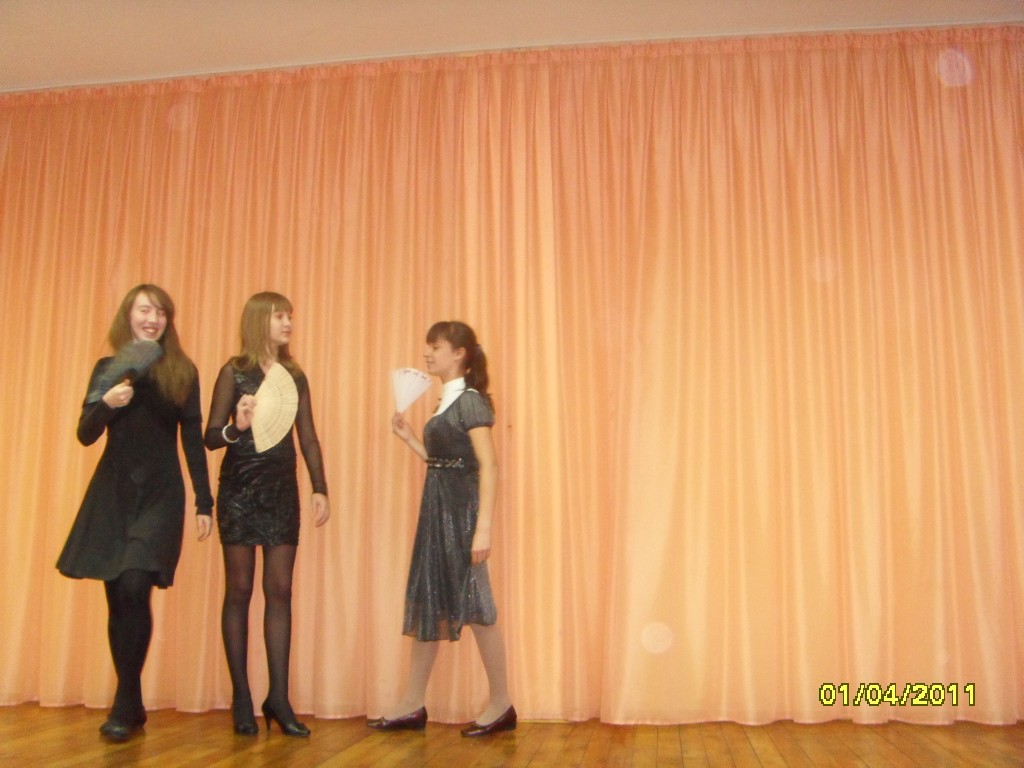 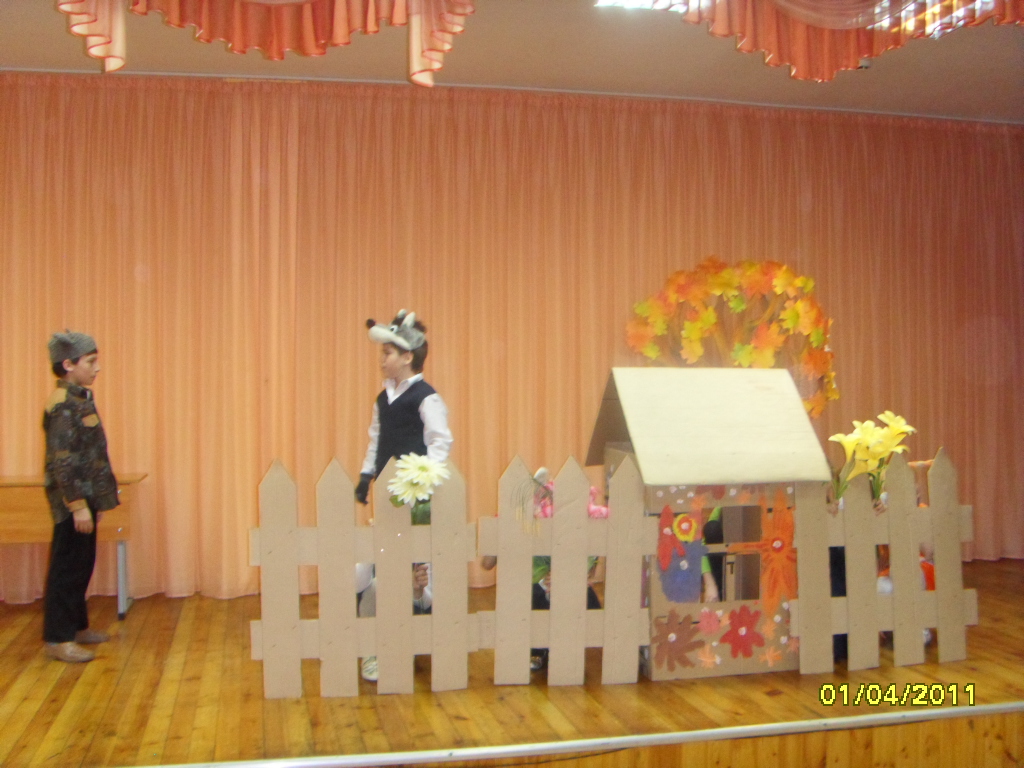 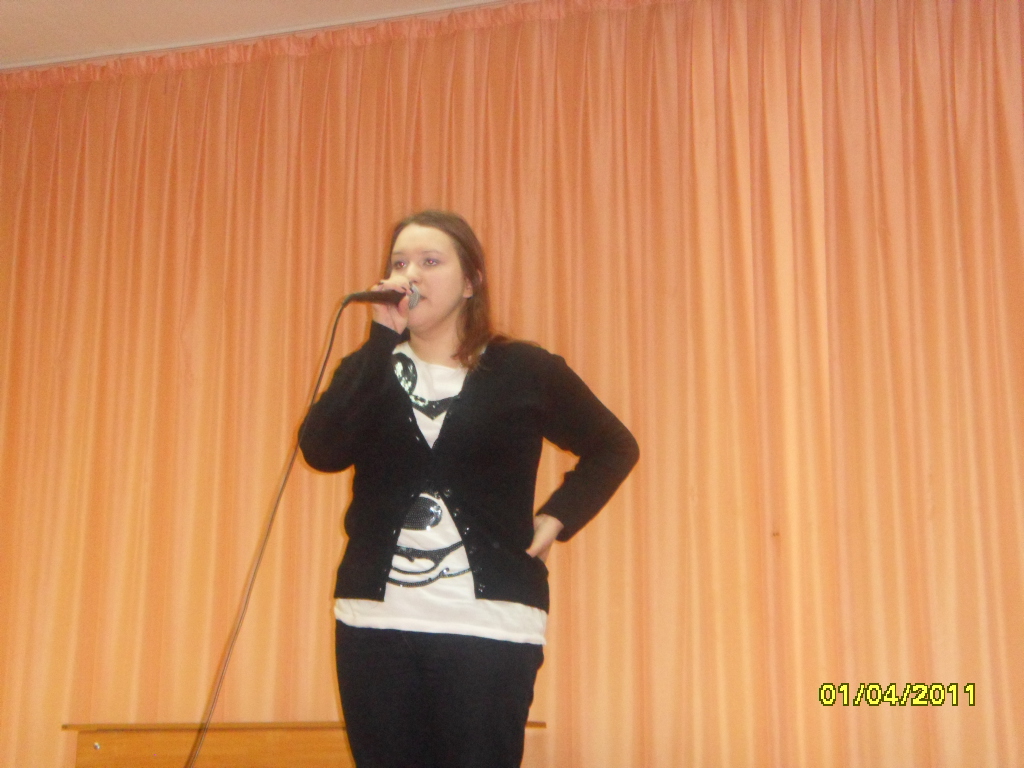 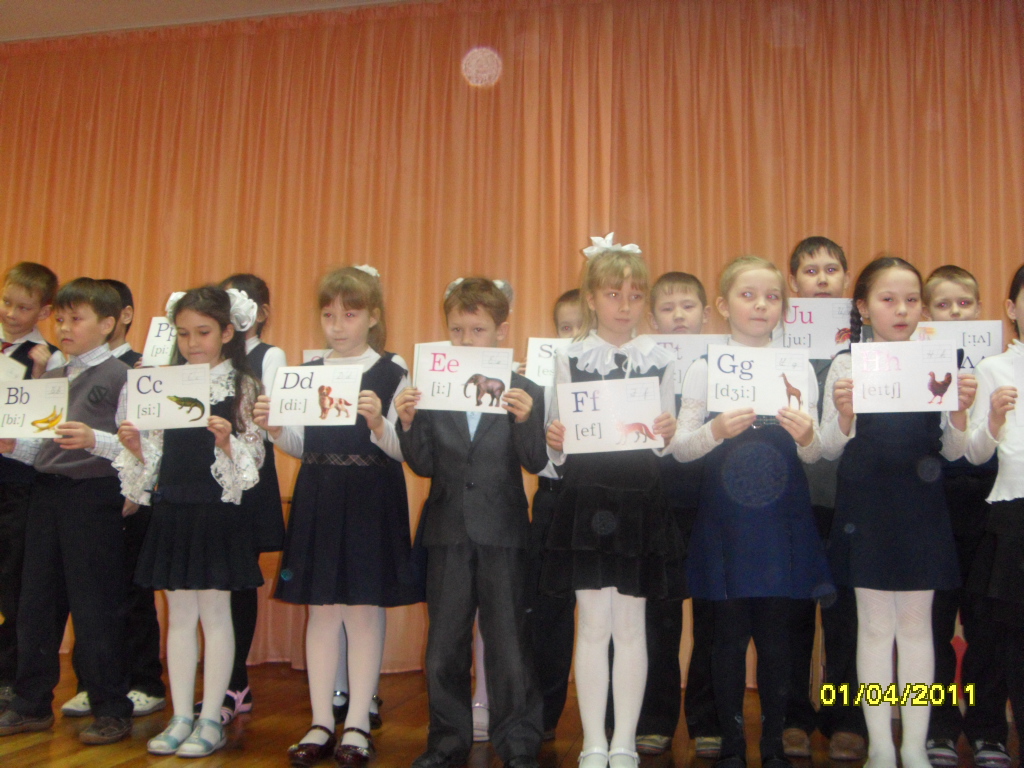 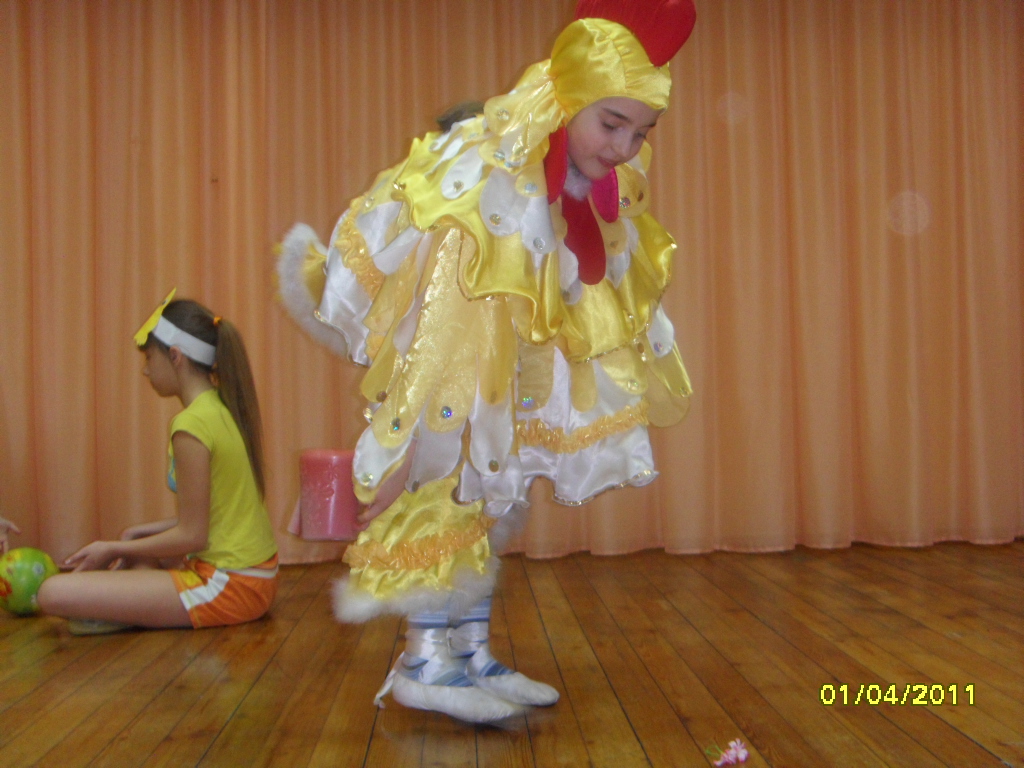 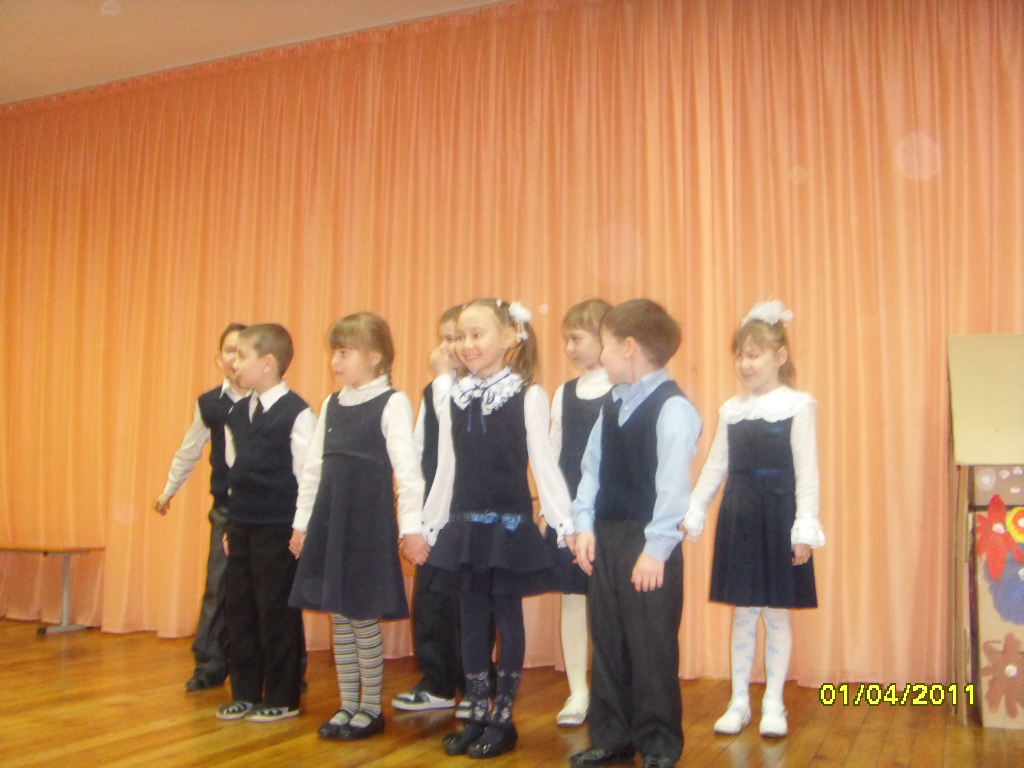 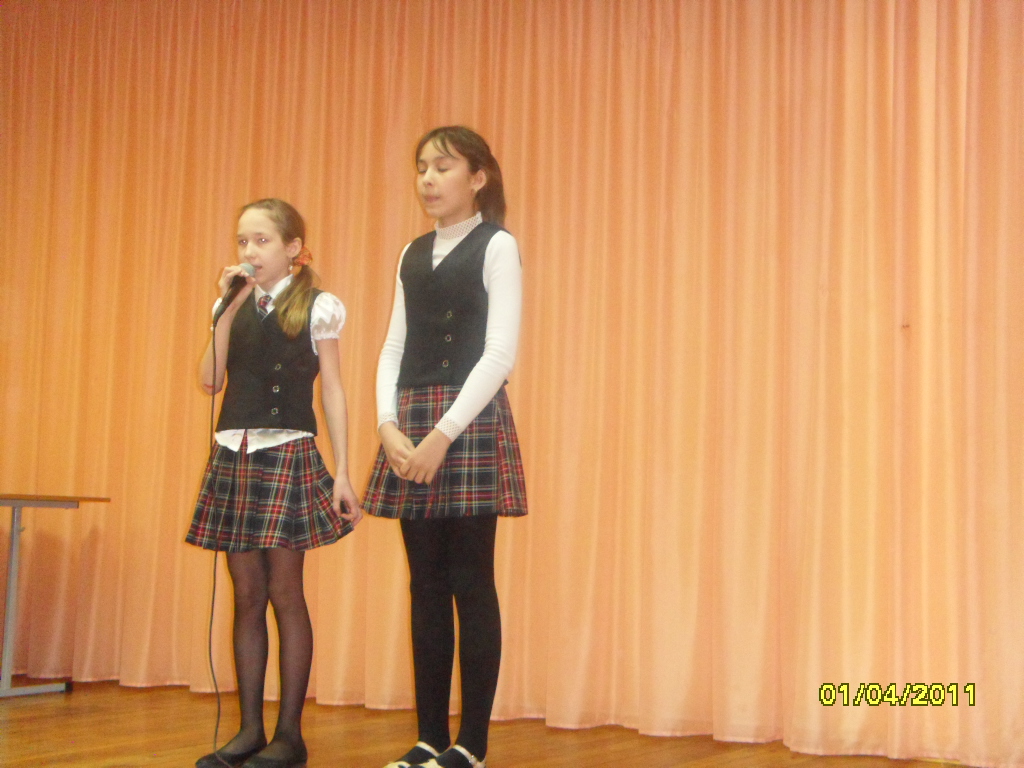 